FOTOS, VÍDEOS  E LINKS DE ATUAÇÃO CULTURAL NOS ÚLTIMOS 2 ANOS.Peça último açoite com a cia de teatro atuação 2019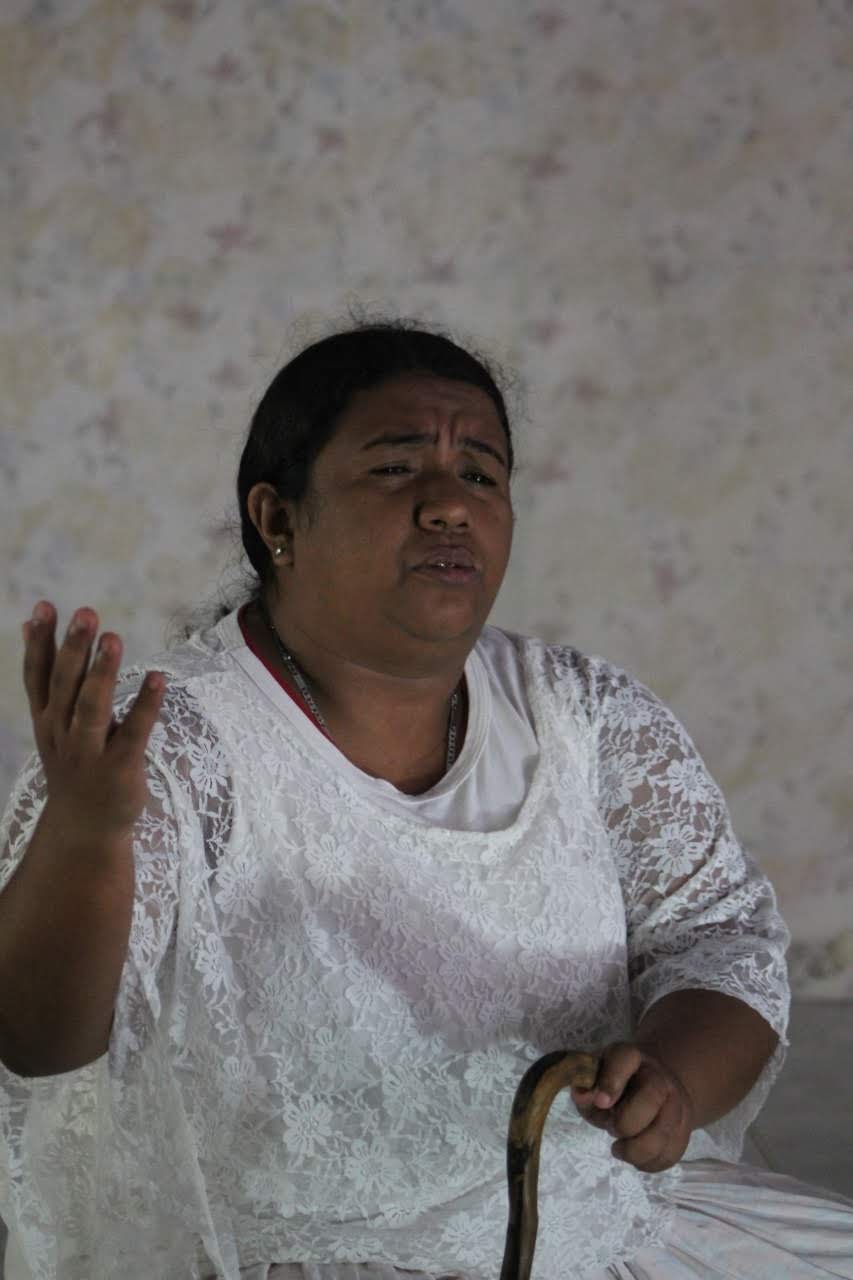 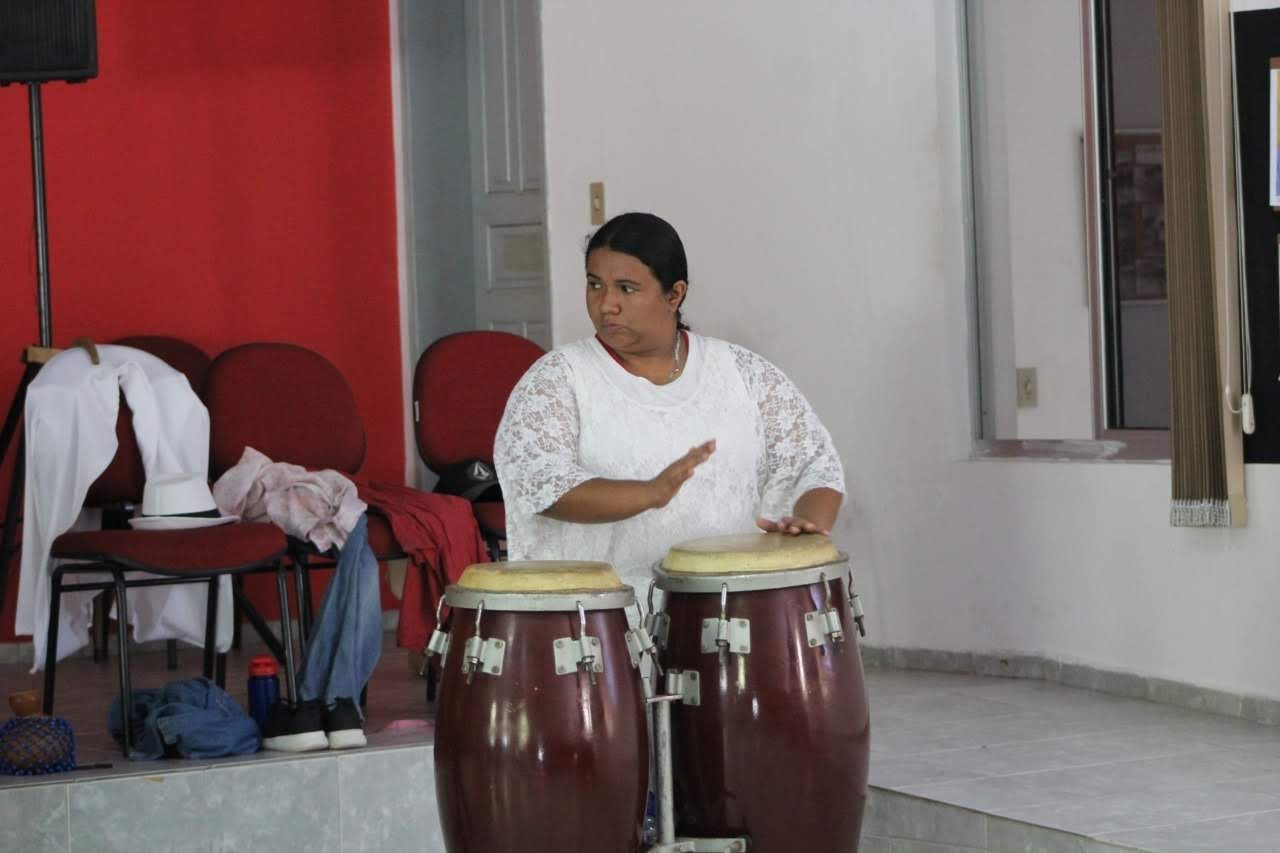 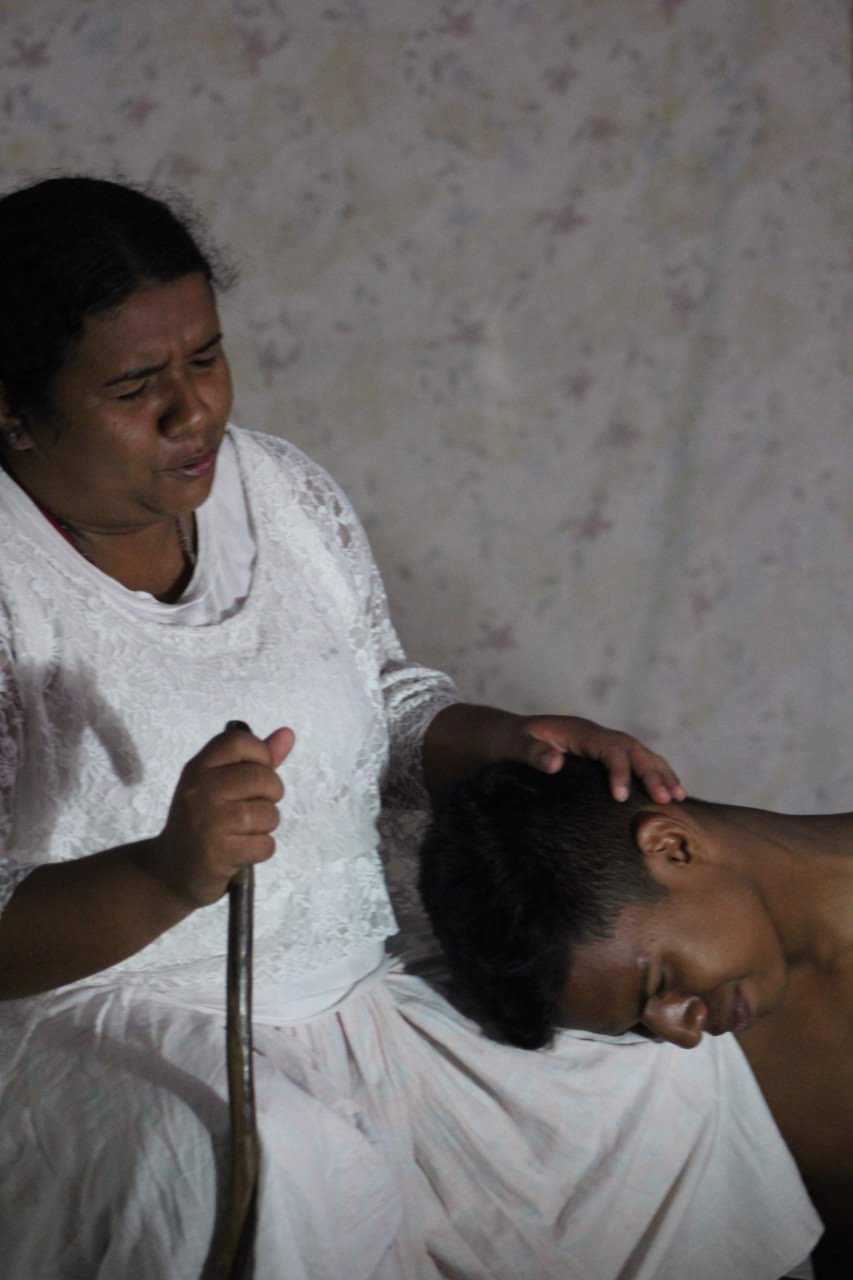 Peça o fim da picada com arte na escola 2010 e 2011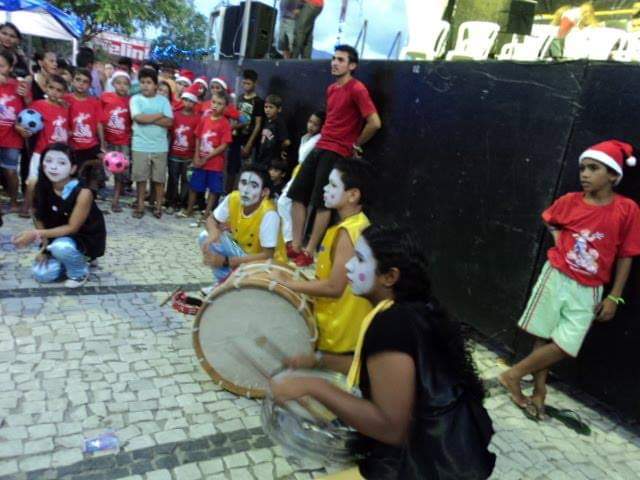 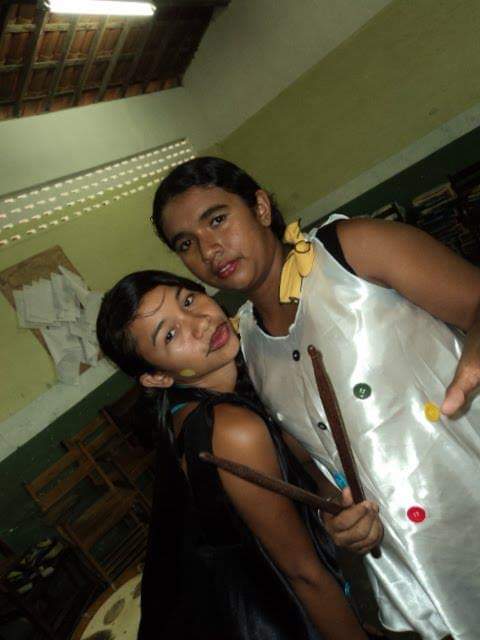 Peça a botija do finado Joaquim com estrela dalva 2016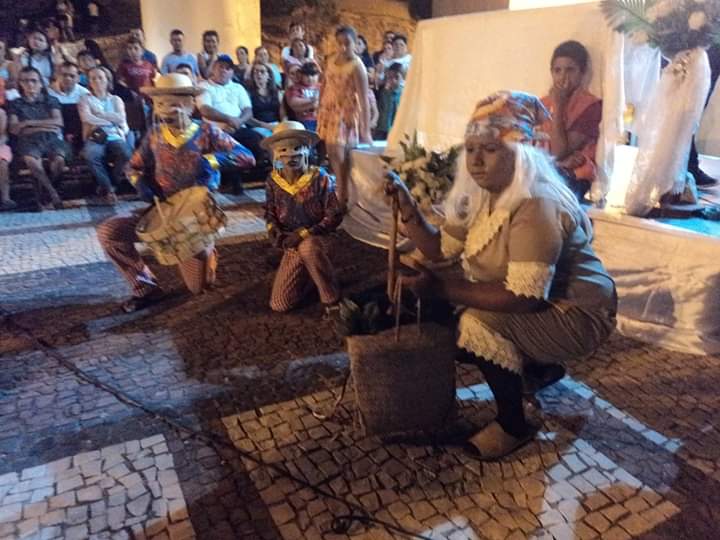 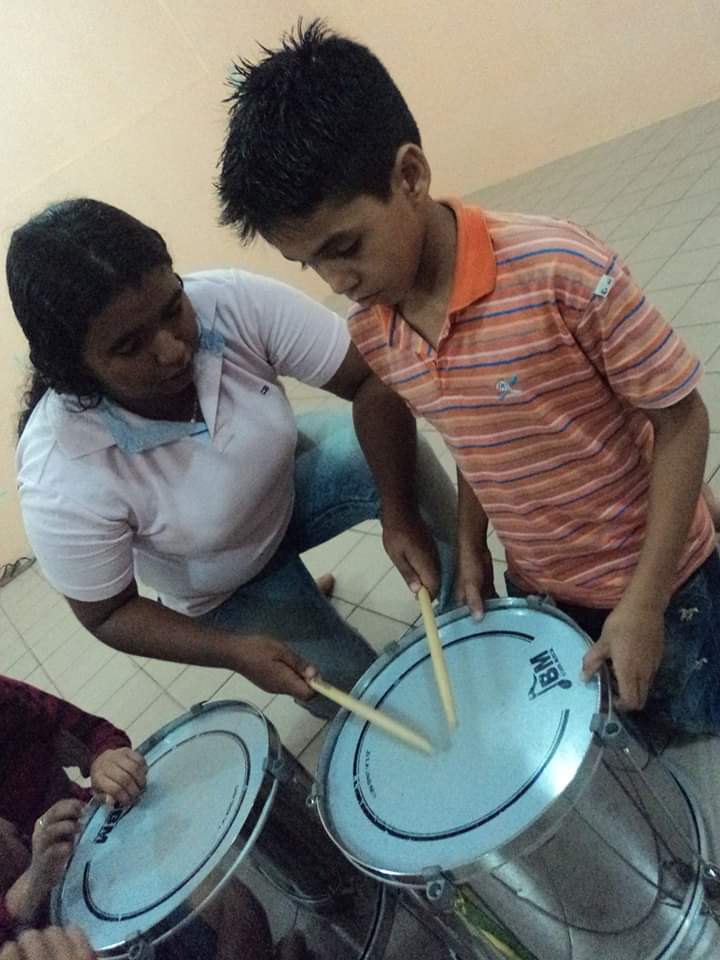 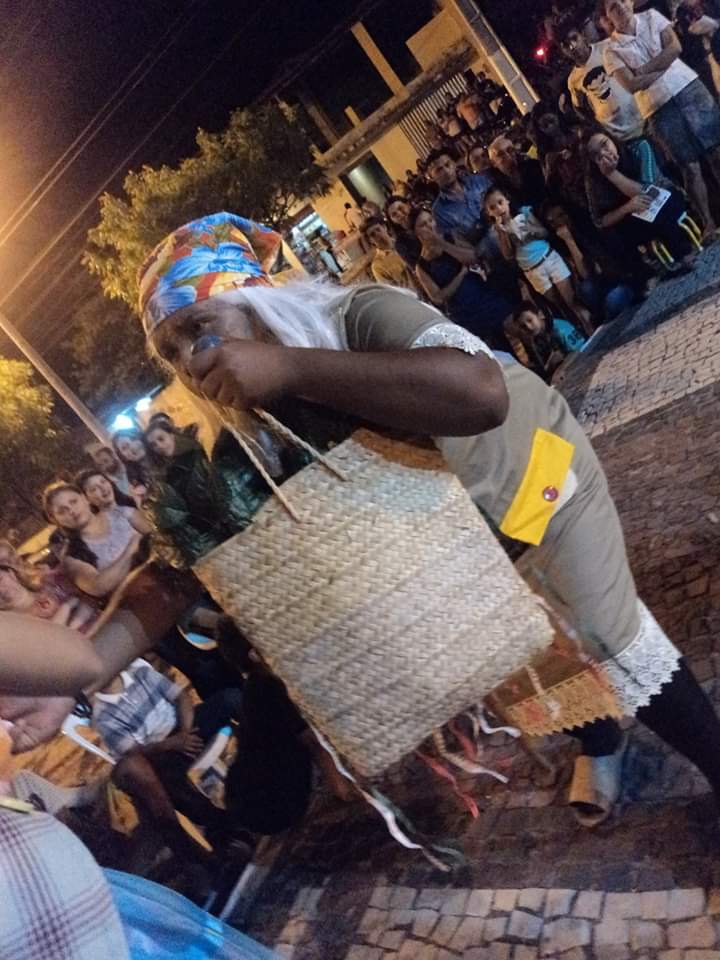  Peça mulher com a cia de teatro atuação 2018 e 2019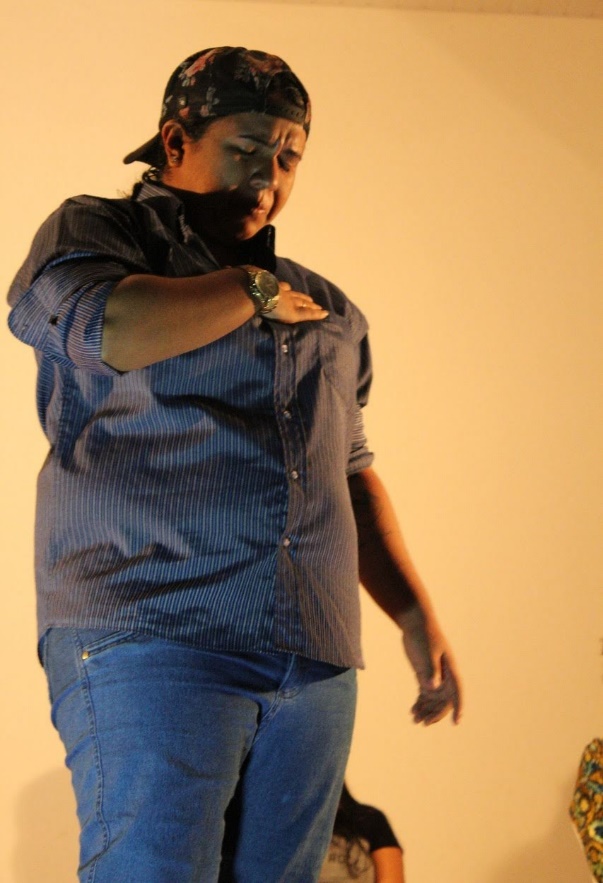 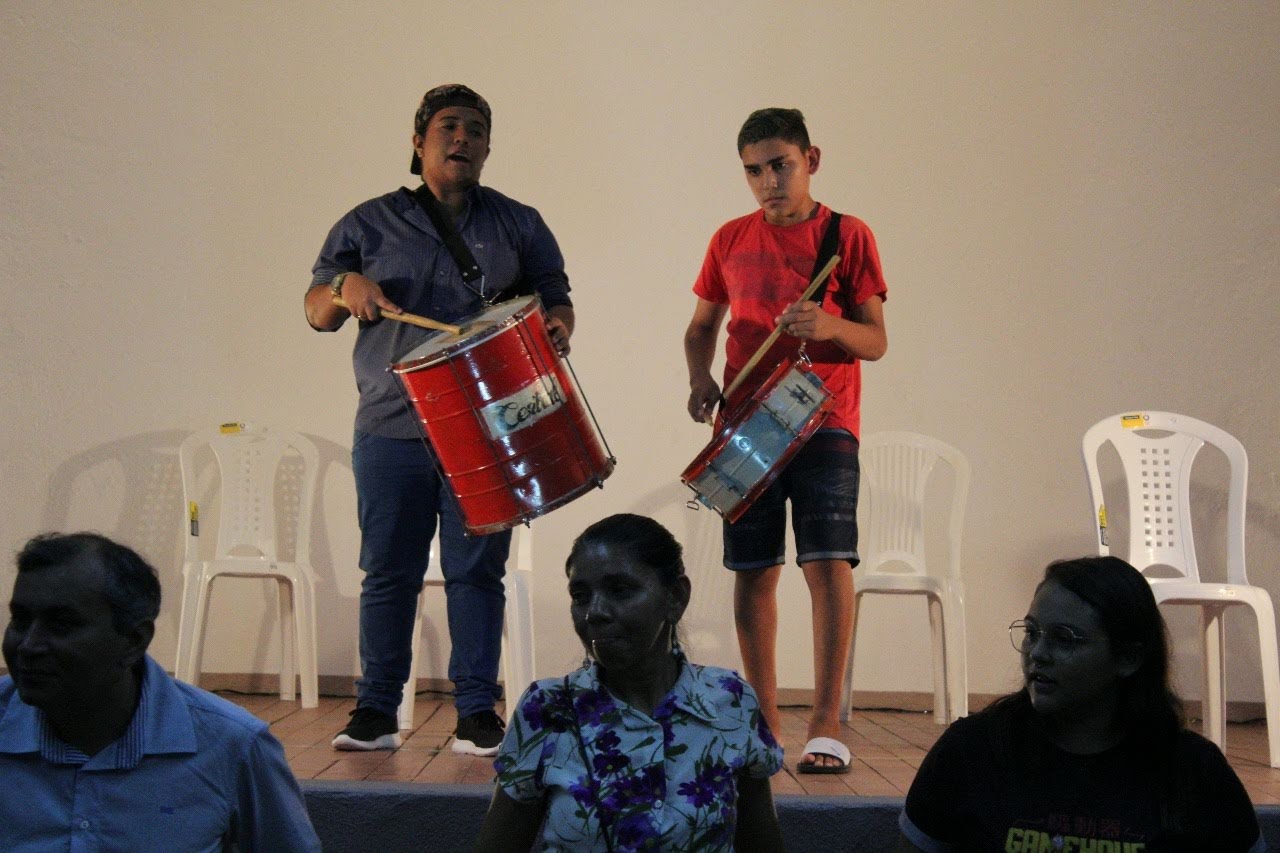 TURMINHA DO PAQUEKA 2018 E 2019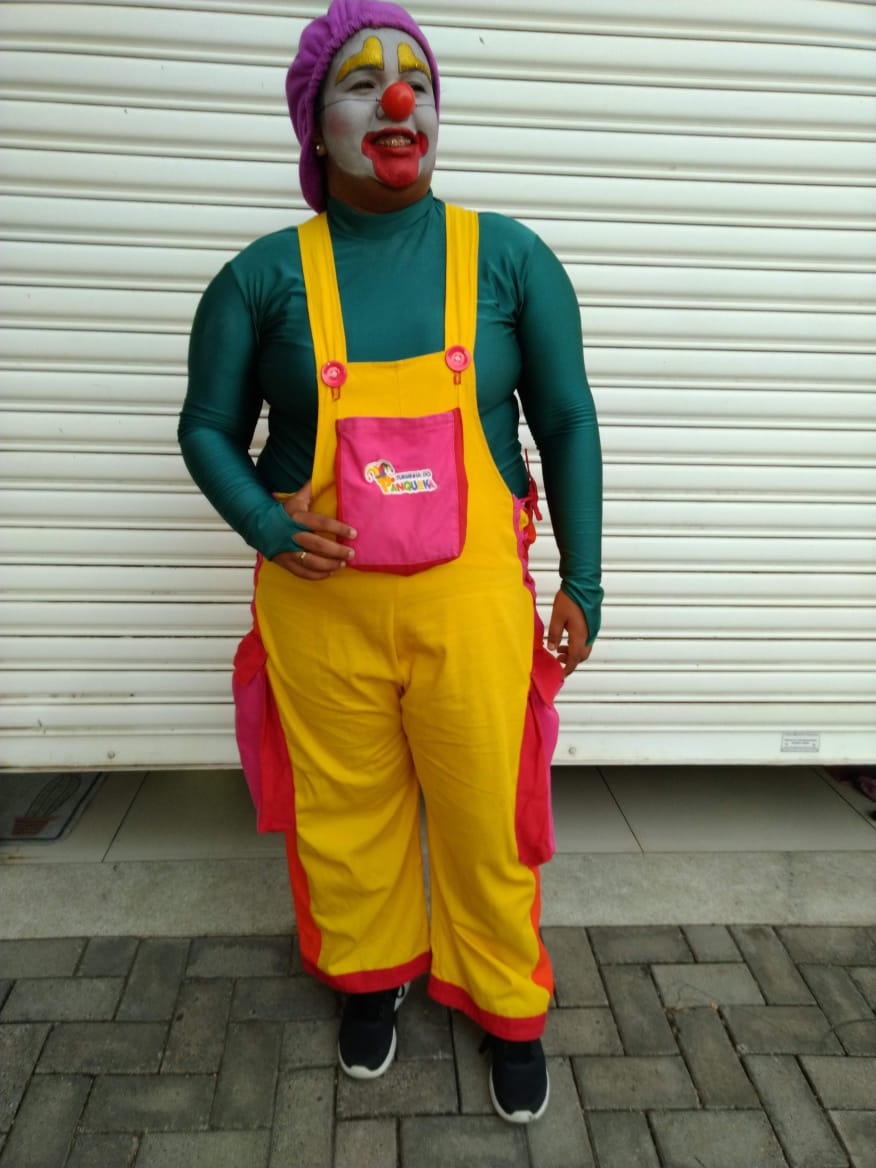 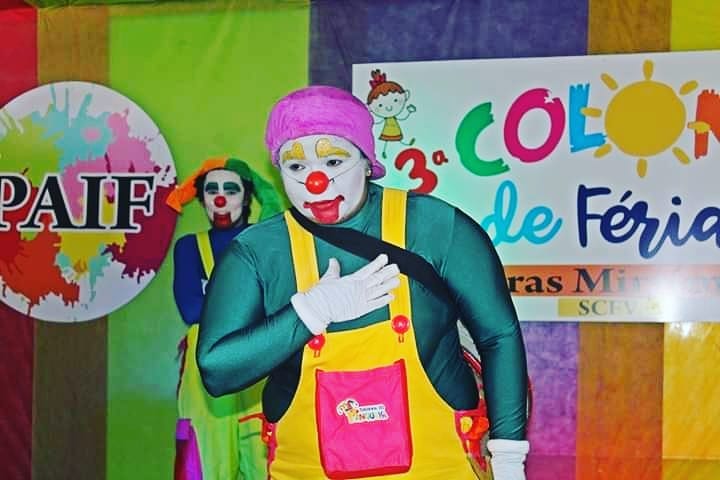 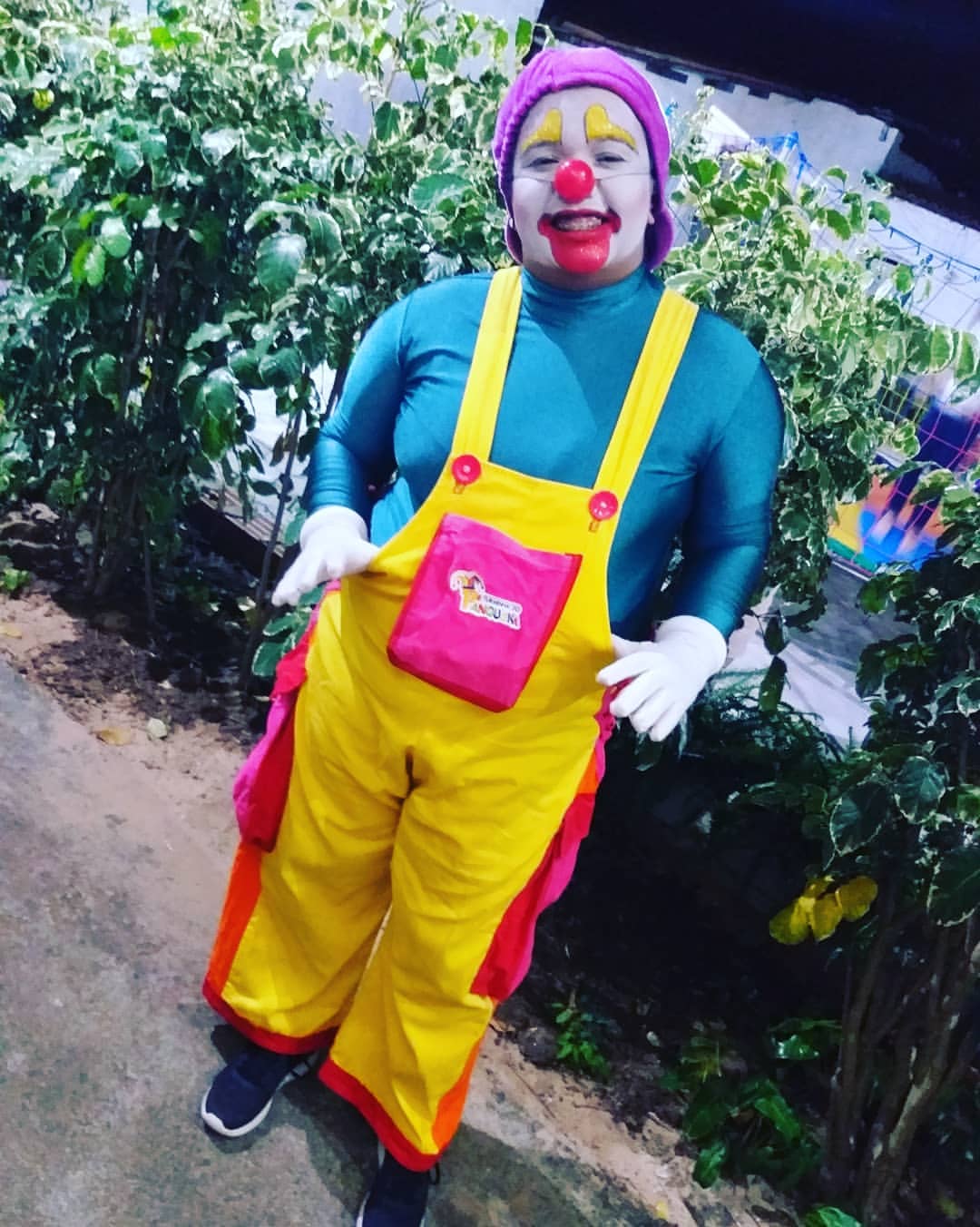 APRESENTAÇÕES ARTISTICAS E AULAS COM A CIA DE TEATRO ATUAÇÃO DE  2017 A 2019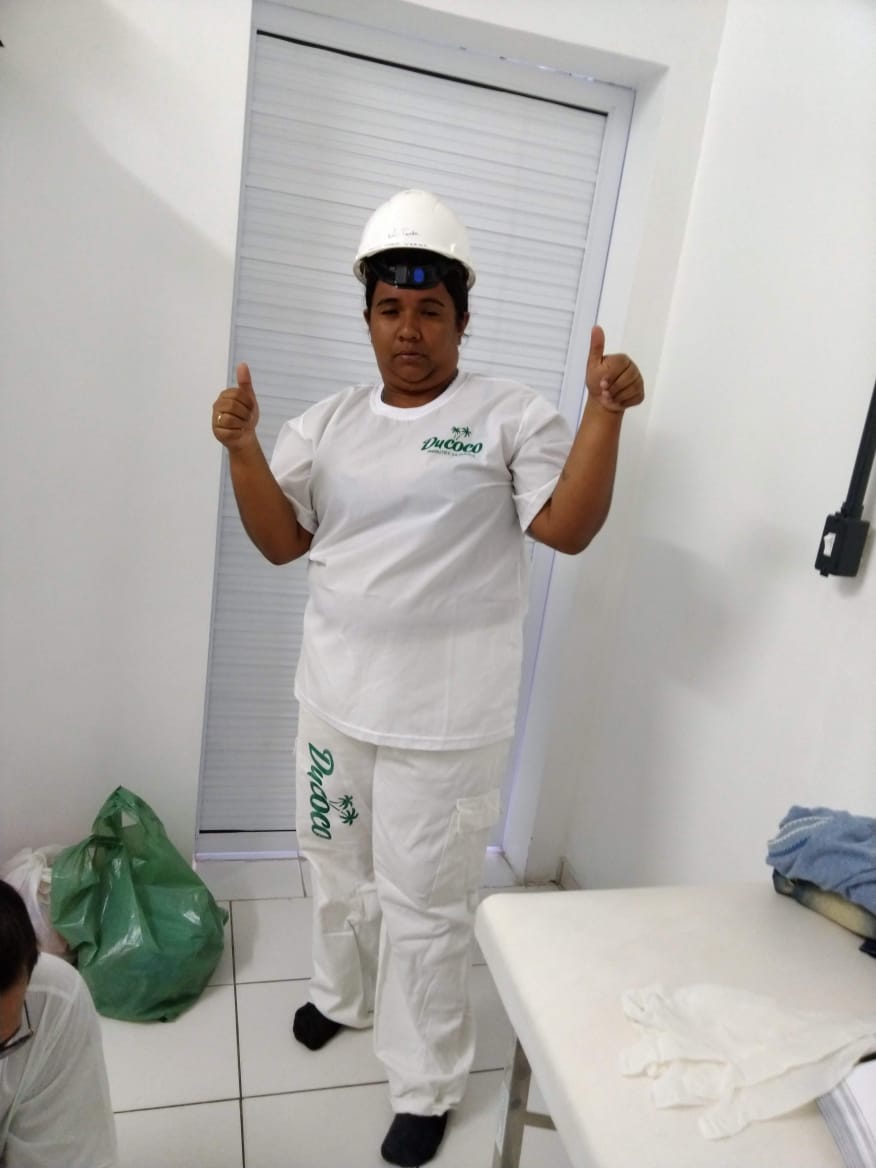 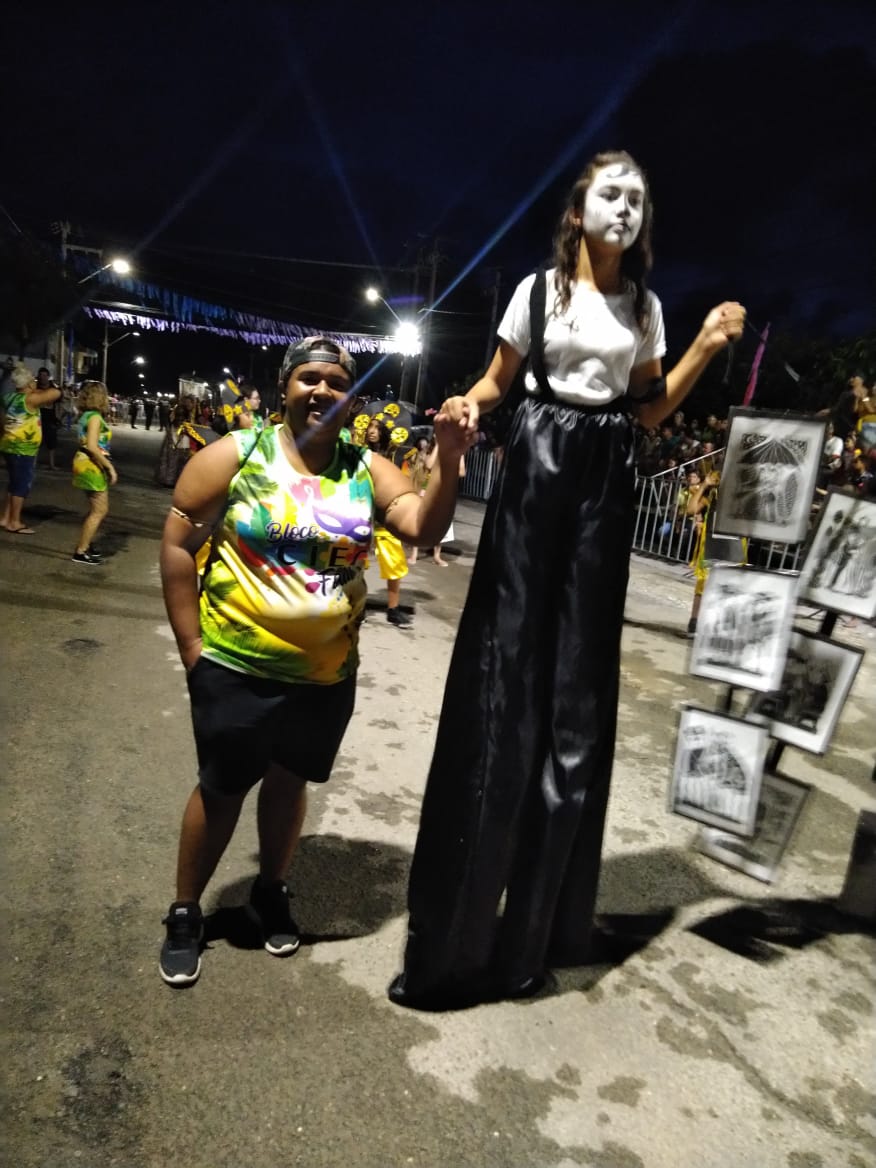 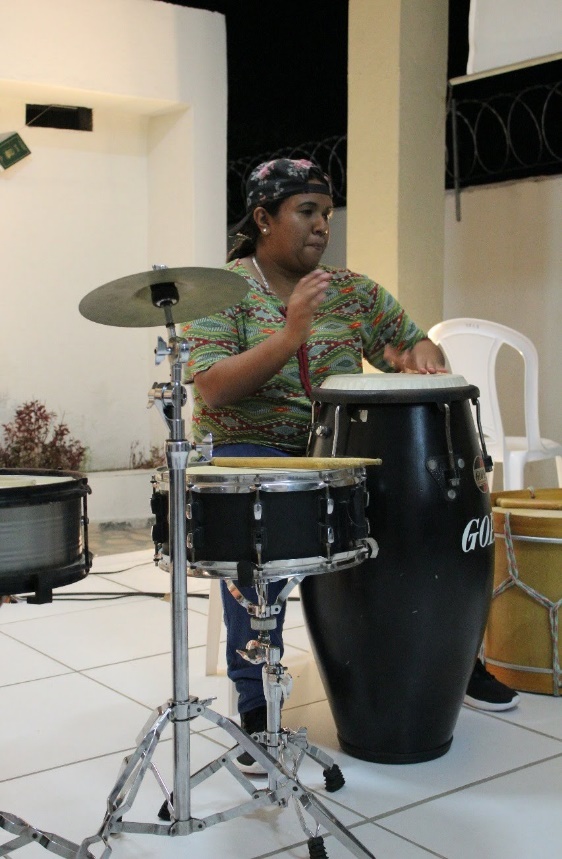 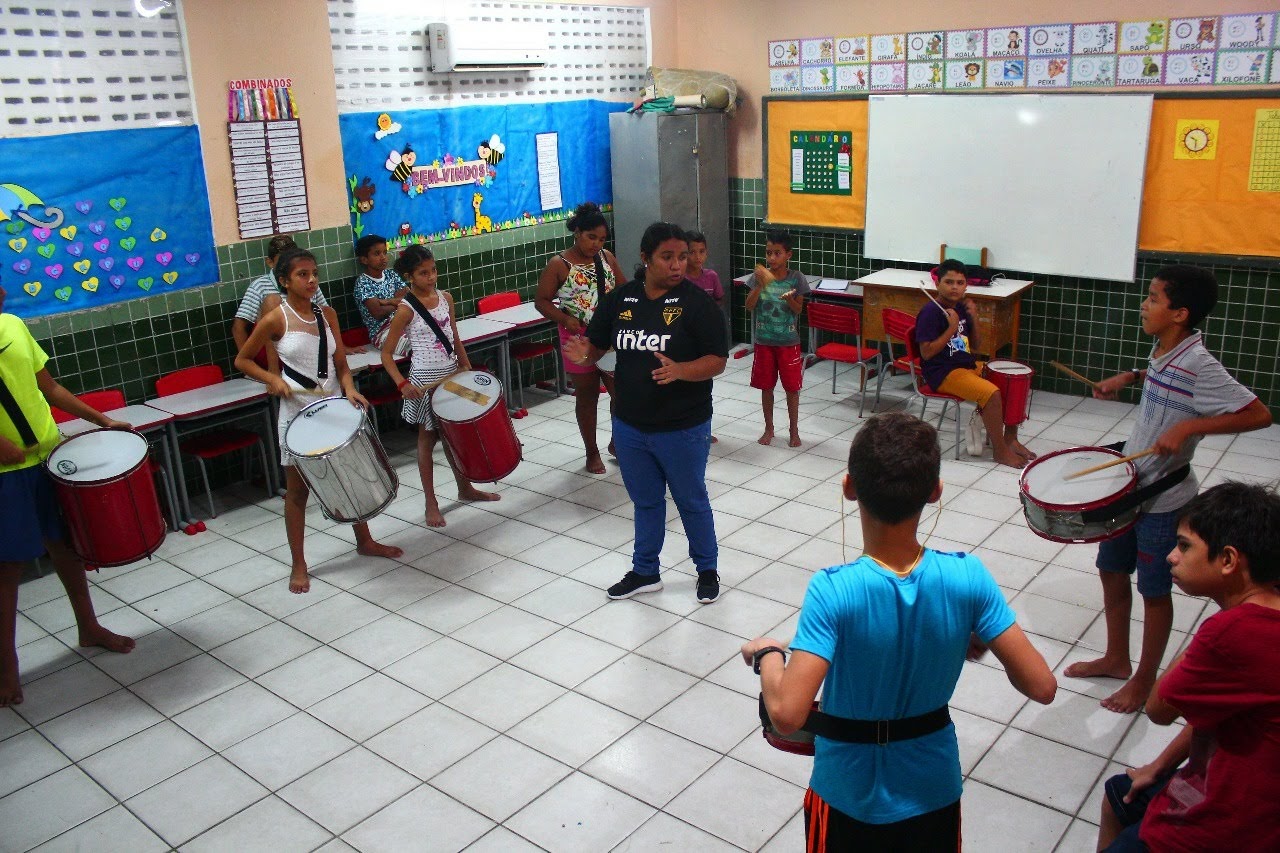 PEÇA A PAIXÃO DE CRISTO COM CIEC 2016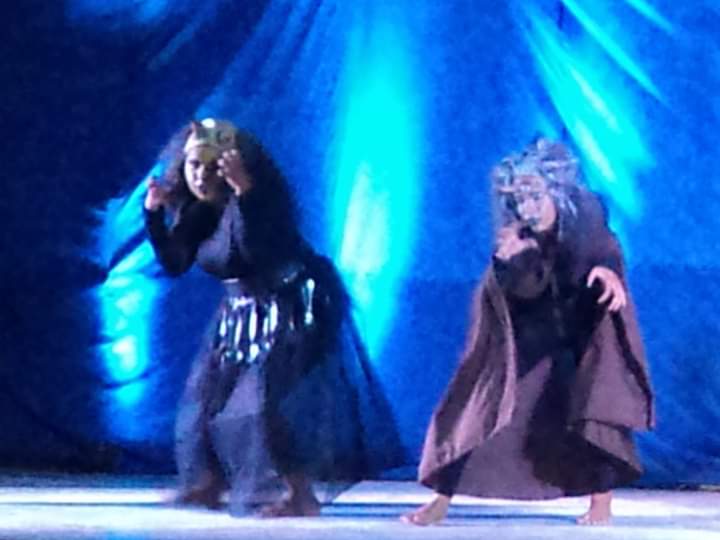 DESFILE CIVICO 2012 A 2019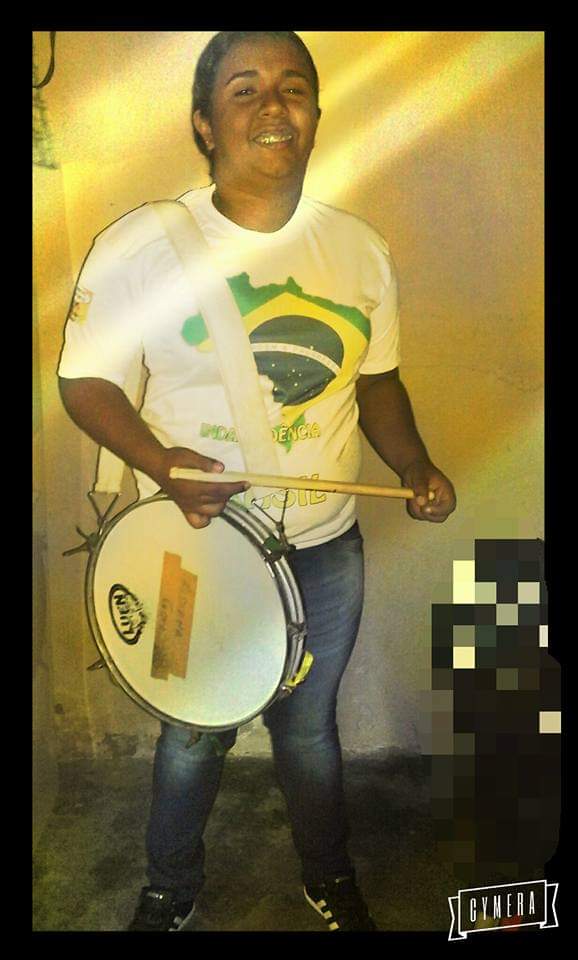 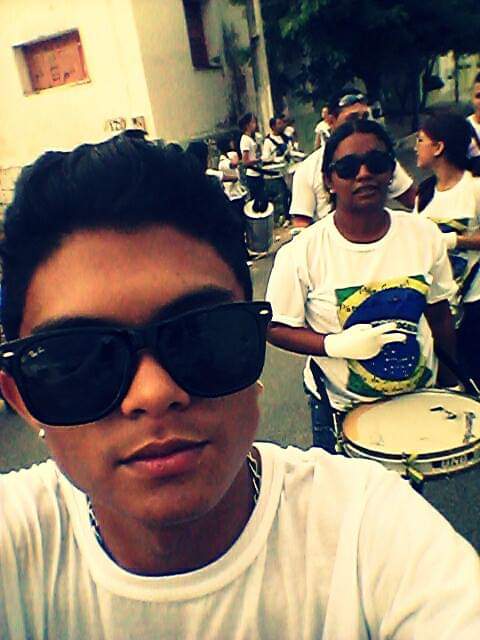 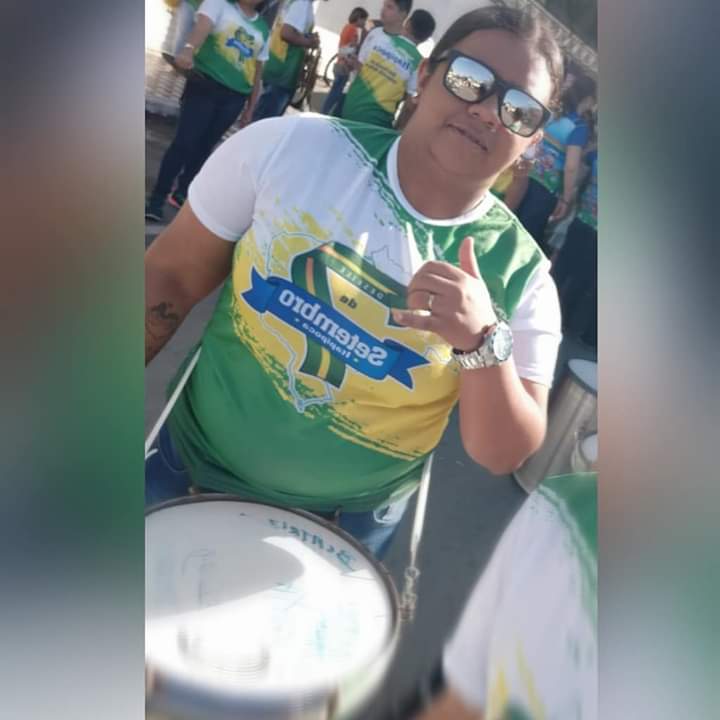 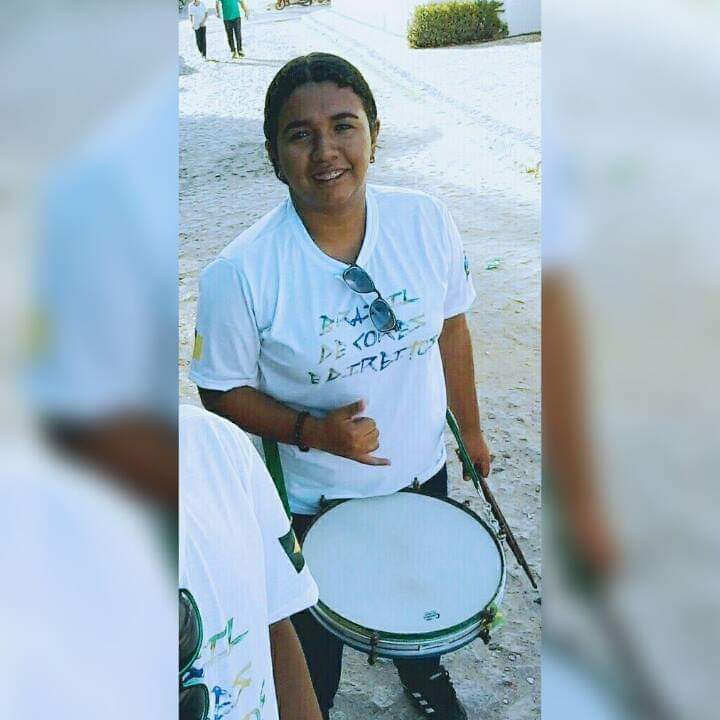 BLOCO AFRO BAIÃO 2012 A 2017                                      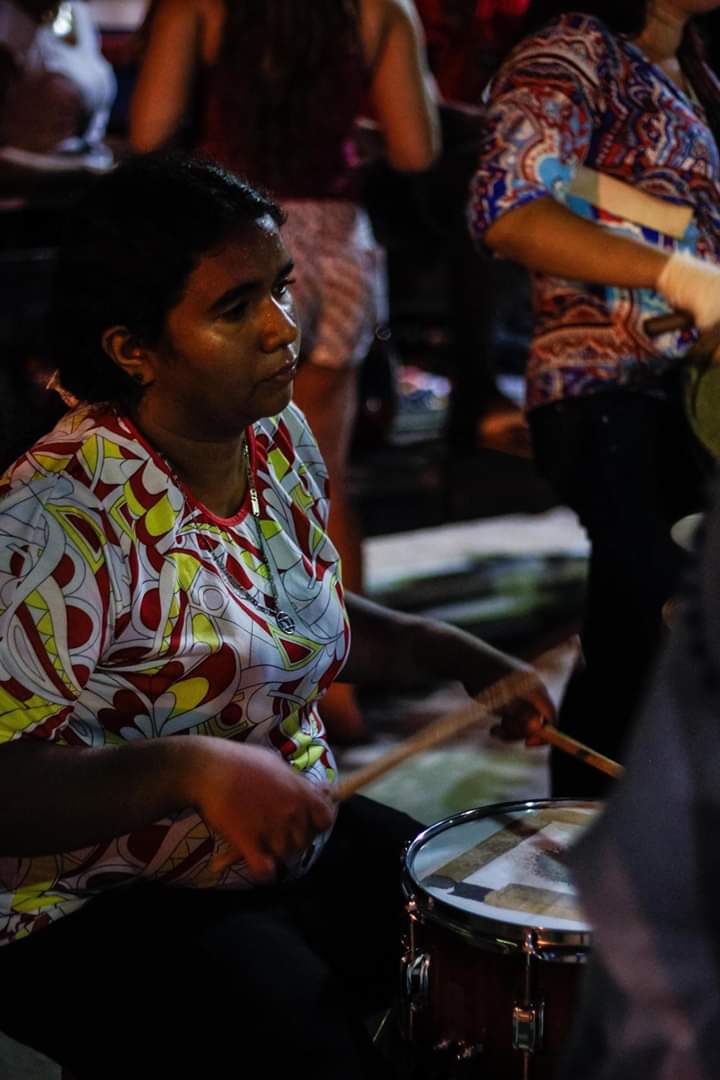 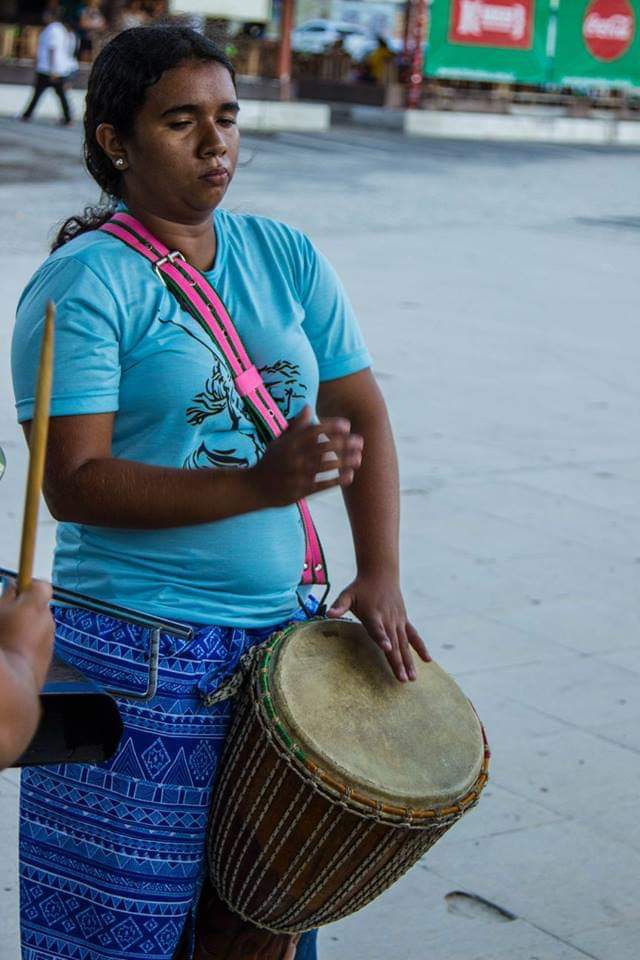 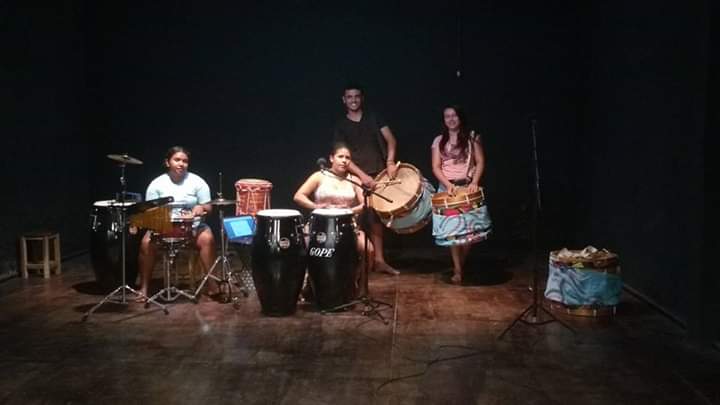 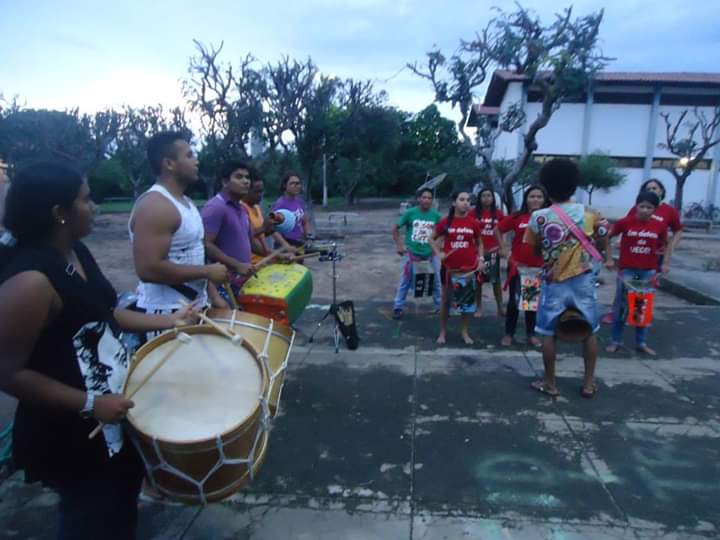 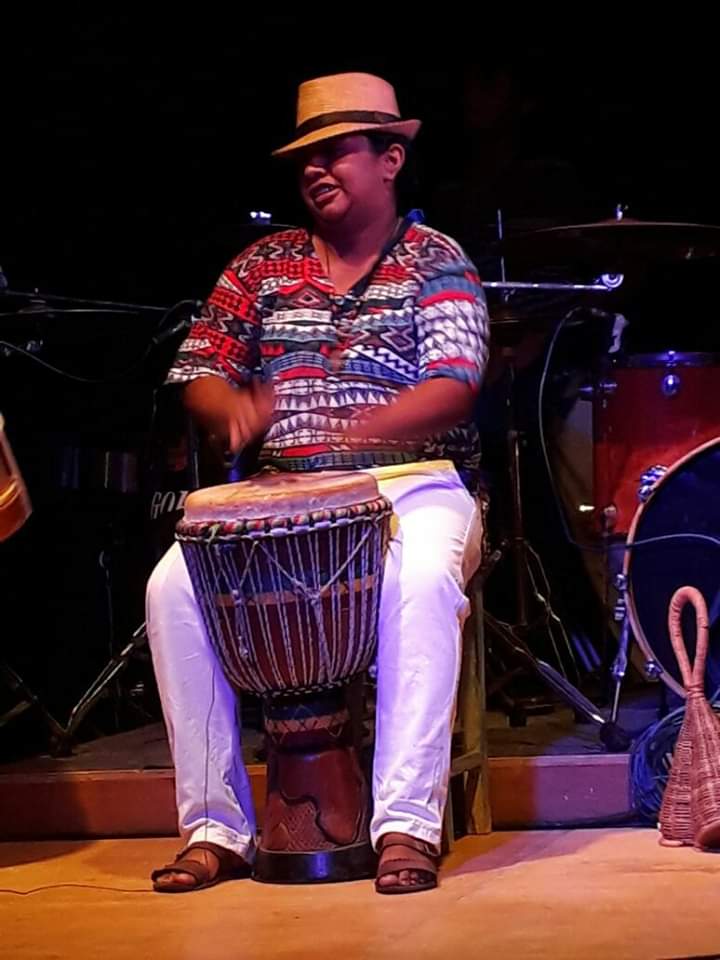 LINKS DE TRABALHOS ARTISTICOSINSTAGRAM TURMINHA DO PANQUEKAhttps://instagram.com/turminhadopanqueka?igshid=tj9gsgz6no5aPAGINA NO FACEBOOK TURMINHA DO PANQUEKAhttps://www.facebook.com/turminhadopanquek/INSTAGRAM CIA DE TEATRO ATUAÇÃOhttps://instagram.com/ciadeteatroatuacao?igshid=z1f2tzc4oix2PAGINA NO FACEBOOK CIA DE TEATRO ATUAÇÃOhttps://www.facebook.com/Cia-de-Teatro-Atua%C3%A7%C3%A3o-1187944374635505/PERFIS NO YOU TUBE ONDE SE ENCONTRA TRABALHOS EM QUE TIVE PARTICIPAÇÕEShttps://www.youtube.com/channel/UCM5ncEyw8jzzZVSD5W2fM_Qhttps://www.youtube.com/channel/UCM5ncEyw8jzzZVSD5W2fM_Q